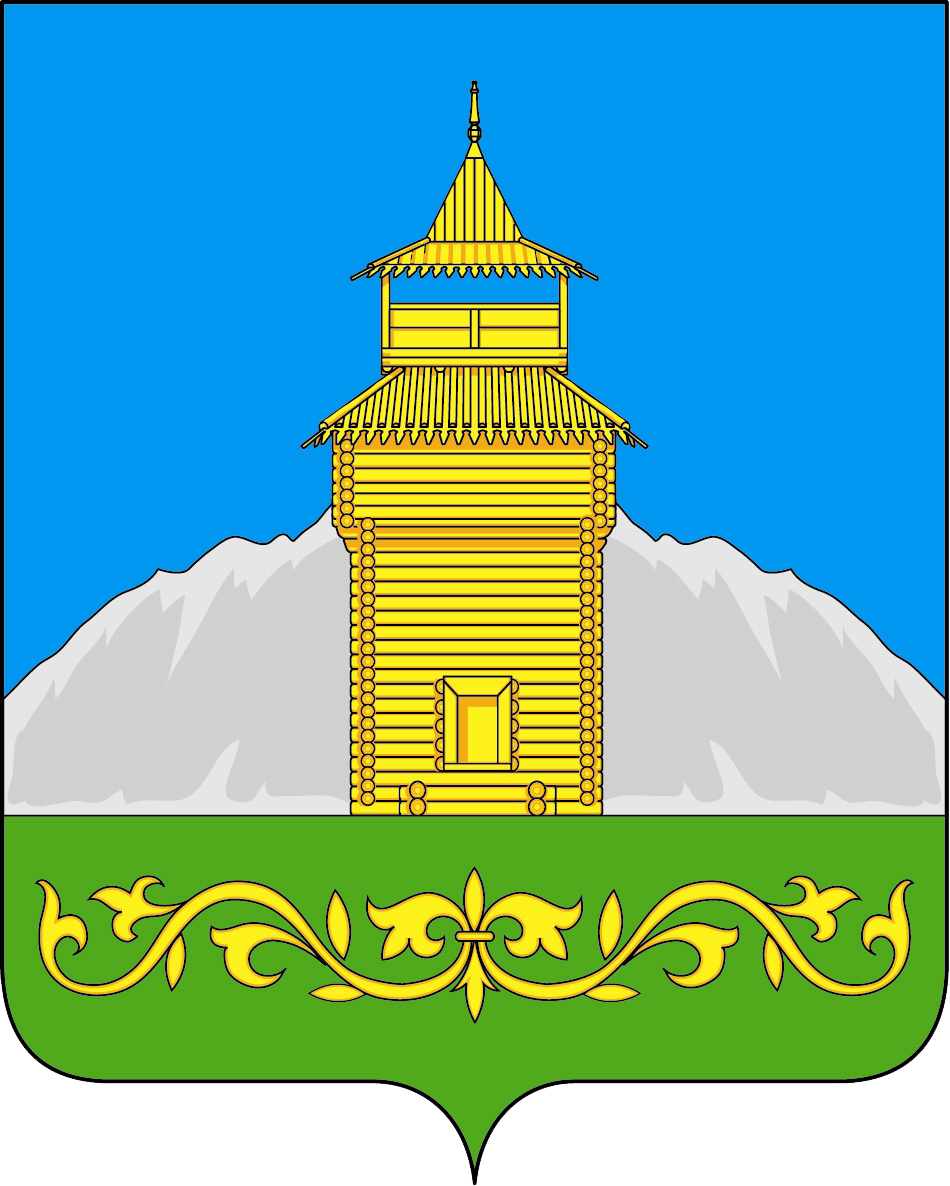 Российская Федерация  Республики Хакасия Администрация Таштыпского  сельсоветаП О С Т А Н О В Л Е Н И Е«04» сентября 2020 г.                                  с.Таштып                                                      № 169       О подготовке предприятий, организаций, учреждений и жилого сектора Таштыпского сельсовета  к осенне-зимнему пожароопасному периоду 2020-2021  годов.                   В соответствии с Федеральным Законом Российской Федерации от 21.12.1994 года № 68-ФЗ «О защите населения и территорий от чрезвычайных ситуаций природного и техногенного характера» (с изменениями и дополнениями), Федеральным Законом Российской Федерации от 21.12.1994 г. № 69-ФЗ «О пожарной безопасности», Федеральным Законом Российской Федерации от 06.10.2003 г. № 131-ФЗ «Об общих принципах организации местного самоуправления в Российской Федерации», Правилами пожарной безопасности в Российской Федерации, утвержденными приказом МЧС России от 18.06.2003 года №313, Законом Республики Хакасия от 28.06.2006 года  №34 «О пожарной безопасности», Постановлением администрации Таштыпского района №391 от 01.09.2020 г, в связи с наступлением осенне-зимнего пожароопасного периода и в целях предотвращения пожаров и их последствий на территории Таштыпского сельсовета, руководствуясь п.19 ст.36, п.3 ст.33 Устава Таштыпского  сельсовета  от 21.02.2006 года администрация Таштыпского сельсовета  п о с т а н о в л я е т:Комиссии  по предупреждению и ликвидации чрезвычайных ситуаций и  обеспечения пожарной безопасности при администрации Таштыпского сельсовета рассмотреть вопрос о противопожарном состоянии села Таштып и прилегающих территорий на заседании комиссии, в случае необходимости установить на территории Таштыпского сельсовета особый противопожарный режим. На время его действия предусмотреть установление дополнительных требований, согласованных с противопожарной службой Республики Хакасия.Выполнить перечень первичных мер пожарной безопасности определенных Федеральным Законом от 18.10.2007 г. №230-ФЗ «О внесении изменений в отдельные законодательные акты Российской Федерации в связи с совершенствованием разграничения полномочий»Запретить на территории Таштыпского сельсовета в период ветреной погоды и получения штормового предупреждения пожароопасных работ и разведения костров.Заведующему хозяйством администрации Таштыпского сельсовета                          А. Н. Ешкову:- Создать резерв ГСМ для заправки технических средств, задействованных на защиту  (тушение лесных пожаров.) населенного пункта.- Обеспечить содержание подъездных путей и дорог к водонапорным башням и пожарным гидрантам.Руководителям всех форм собственности и гражданам села Таштып произвести очистку закрепленных территорий, дворов, дачных участков, находящихся в собственности, от мусора и сухой травы.Руководителям предприятий и организаций всех форм собственности, индивидуальным предпринимателям села Таштып обеспечить исполнение Правил пожарной безопасности и мероприятий по подготовке объектов экономики и жилого сектора к осенне-зимнему пожароопасному периоду:- подготовить предложения по взаимодействию при привлечении сил и средств для тушения пожаров;- организовать обучение работников мерам пожарной безопасности в соответствии с Постановлением Правительства Республики Хакасия от 18.04.2005г. №119, провести целевой противопожарный инструктаж работников о соблюдении мер пожарной безопасности с учетом  эксплуатации различного оборудования в осенне-зимний пожароопасный период.      7. Провести информирование граждан через информационный бюллетень «Таштыпский вестник», официальный сайт администрации Таштыпского сельсовета, объявления в местах массового нахождения людей, на сходах граждан, собраниях и совещаниях по соблюдению правил пожарной безопасности и соблюдению первичных мер пожарной безопасности.      8. При производстве технического обслуживания, капитального и текущего ремонта жилого фонда, обеспечить выполнение Правил и норм технической эксплуатации жилого фонда, утвержденных Постановлением Федерального агентства по строительству и жилищно-коммунальному хозяйству от 27.09.2003г. №170, в т.ч. техническое состояние и эксплуатацию электропроводки и печей.      9. Настоящее постановление опубликовать в информационном бюллетене «Таштыпский вестник» и разместить на официальном сайте администрации Таштыпского сельсовета.      12. Контроль над исполнением настоящего постановления оставляю за собой.И. О. Главы Таштыпского сельсовета                                    С. Н. Юшков